別　　記適否のゴム印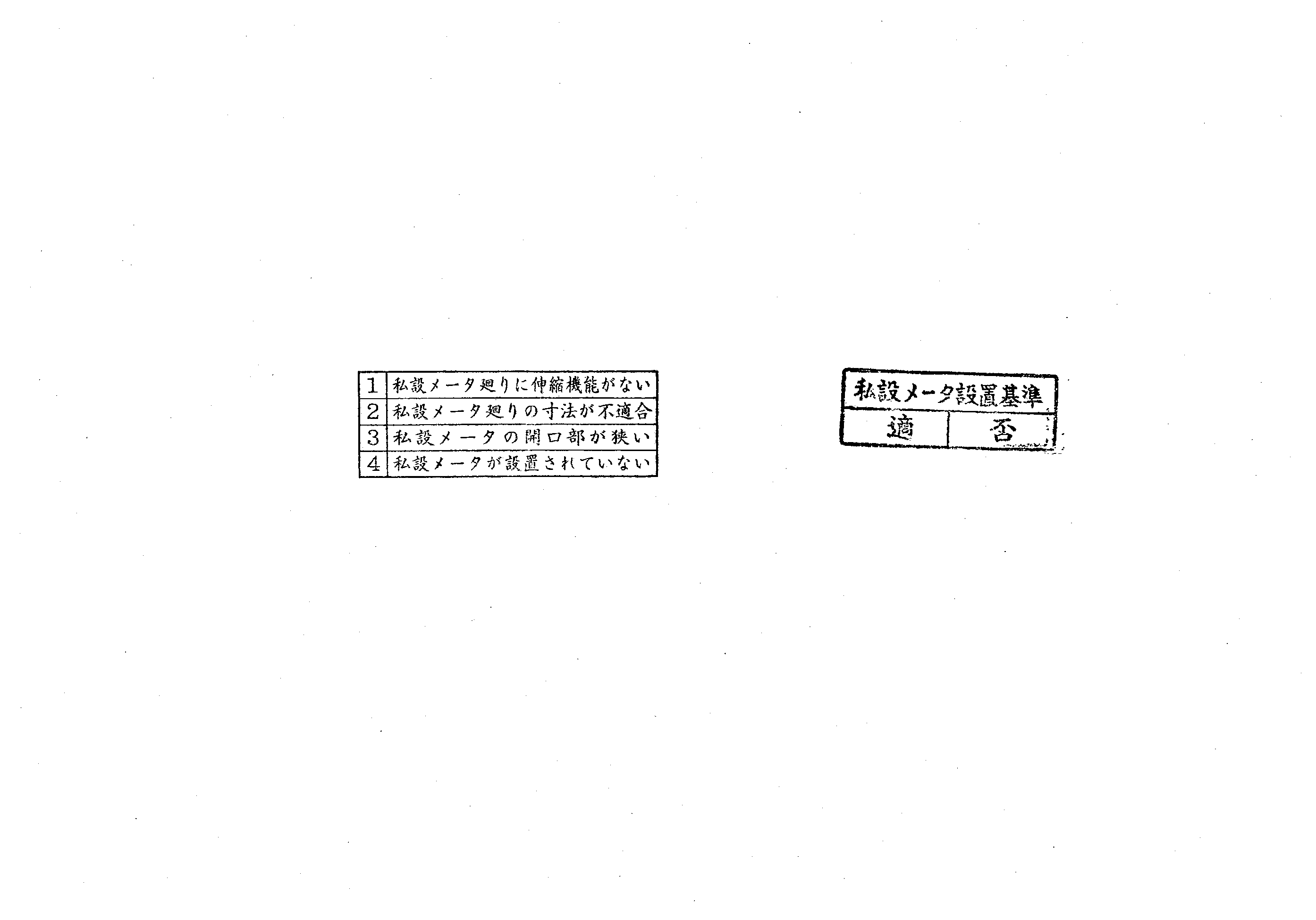 私設メータ設置基準私設メータ設置基準適否